MINISTÉRIO DA EDUCAÇÃO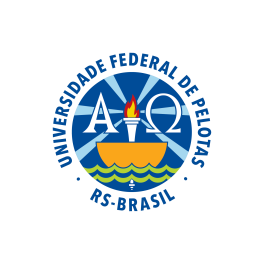 UNIVERSIDADE FEDERAL DE PELOTASCHAMADA PÚBLICA Nº. 003/2019PROCESSO Nº 23110.039216/2019-31A UNIVERSIDADE FEDERAL DE PELOTAS torna público que, de acordo com os Memorandos nº 03/2019 da Pró - reitoria de Gestão da Informação e Comunicação e em conformidade com o disposto na Lei nº 9.784/99 e demais legislações pertinentes, realizará CHAMADA PÚBLICA visando o credenciamento de Representantes Comerciais de Empresas Fornecedoras de erva mate, de acordo com as condições estabelecidas neste Edital e seus anexos, cuja direção e julgamento serão realizados por sua Comissão Permanente de Licitações, em conformidade com a legislação vigente.RECEBIMENTO E ABERTURA DOS ENVELOPES:DOCUMENTAÇÃO DE HABILITAÇÃOLocal: Rua Gomes Carneiro, nº 01, Campus Porto, Prédio da Reitoria, Coordenação de Material e Patrimônio, Sala do Núcleo de Licitações (sala 303), CEP 96010-610, Pelotas/RS.Recebimento dos envelopes: Até às 13h50min do dia 04 de outubro de 2019.Abertura dos envelopes: Dia 04 de outubro de 2019 às 14h00min.1. DO EDITAL1.1. São partes integrantes deste Edital:ANEXO I – Termo de Referência;ANEXO II – Modelo de Credenciamento Específico (somente no caso de outorga de poderes para representação nesta Chamada Pública).2. DO OBJETO2.1. O presente edital tem como objeto o credenciamento de Representantes Comerciais de Empresas Fornecedoras de erva mate, na cidade de capão do Leão/RS e Pelotas/RS, de acordo com especificado no Edital e no Termo de Referência, Anexo I do presente Edital.2.2. Dos produtos oferecidos2.2.1. Os produtos oferecido deverá estar dentro do prazo de validade, ter registro no MS e SEMA.(Erva mate)2.2.2.  A água oferecida deverá ser mineral, estar dentro da validade e ter registro no MS.3. DO INTERESSE3.1. Qualquer INTERESSADO poderá conhecer mais detalhes deste certame, antes de pleitear sua participação nesta Chamada Pública, ao entrar em contato com Pró-Reitoria de Gestão de Pessoas, Rua Gomes Carneiro, 01 Pelotas/RS, telefone (53) 3284-3971, ou com o Núcleo de Licitações, telefone (53) 3284-3924 e e-mail cpl.ufpel@gmail.com.4. DA DATA, HORA E LOCAL DE RECEBIMENTO E ABERTURA DO ENVELOPE4.1. O envelope com a documentação de habilitação deverá ser entregue no local indicado no preâmbulo deste edital até às 13h50min do dia 04 de outubro de 2019.4.2. A abertura dos envelopes será realizada na data, horário e local indicados no preâmbulo deste edital, na presença dos interessados que queiram assistir o procedimento de habilitação e credenciamento. 4.2.1. Não havendo expediente na data marcada, a abertura da reunião dar-se-á no primeiro dia útil subseqüente, à hora já estabelecida.4.3. Os interessados em participar da sessão pública de habilitação e seleção poderão estar presentes no local e horário indicado no preâmbulo do edital, sendo que após a abertura do primeiro envelope não será aceita a participação de retardatários. Solicita-se, se possível que compareçam com a antecedência de no mínimo 15 (quinze) minutos antes do horário fixado para a abertura da reunião.4.3.1. Não é obrigatória a participação do representante da empresa na sessão pública de habilitação e seleção, podendo apenas entregar, ou enviar por via postal, o envelope com a documentação solicitada até às 13h50min do dia marcado para a abertura dos envelopes.4.4. O resultado da seleção das empresas será comunicado na própria reunião de habilitação e seleção, observado o disposto no item 9.6 do edital, e publicado no sítio da Universidade Federal de Pelotas: www.ufpel.edu.br.5. DO PEDIDO DE ESCLARECIMENTO5.1. Os pedidos de esclarecimentos referentes a esta Chamada Pública deverão ser enviados  ao Núcleo de Licitações, para o e-mail cpl.ufpel@gmail.com.6. DAS CONDIÇÕES DE PARTICIPAÇÃO6.1. As empresas interessadas em participar deste Credenciamento deverão apresentar a documentação relacionada no item 8 deste Edital. 6.2. Não será admitida neste Credenciamento a participação de interessados que sejam servidor ou parente de até segundo grau de servidor da Universidade Federal de Pelotas.6.3. Para o credenciamento de Representantes Comerciais de Empresas Fornecedoras de Erva Mate, é condição que a empresa representada pelo vendedor seja fabricante ou importadora do produto citado acima.6.4. A participação neste Credenciamento, mediante a entrega da documentação, implica a aceitação de todas as condições expressas neste Edital e seus Anexos e na legislação pertinente.7. DO ENVELOPE DE DOCUMENTAÇÃO DE HABILITAÇÃO7.1. O envelope contendo os documentos relativos à habilitação deverá ser entregue até a data e horário informados no preâmbulo deste edital, lacrados e contendo identificação em sua parte externa e frontal, em caracteres destacados, preferencialmente com os seguintes dizeres:UNIVERSIDADE FEDERAL DE PELOTASCHAMADA PÚBLICA Nº 03/2019DOCUMENTOS DE HABILITAÇÃORAZÃO SOCIALCNPJ N° XX.XXX.XXX/XXXX-XX7.2. A Universidade Federal de Pelotas não se responsabilizará se a documentação encaminhada por via postal ou qualquer outro sistema de entrega, por conta e risco exclusivos da remetente, não forem entregues em tempo hábil à Comissão Permanente de Licitações.7.2.1. A documentação de habilitação deverá ser enviada para o seguinte endereço: Universidade Federal de Pelotas, Rua Gomes Carneiro, nº 01, Campus Porto, Prédio da Reitoria, Coordenação de Material e Patrimônio (CMP) - Licitações, CEP 96010-610. Bairro Centro, Pelotas/RS.7.3. As informações prestadas, assim como a documentação entregue, são de inteira responsabilidade do interessado, cabendo-lhe certificar-se, antes da sua inscrição, de que atende a todos os requisitos para participar do credenciamento.8. DOS DOCUMENTOS DE HABILITAÇÃO 8.1. Para fins de habilitação para o presente Credenciamento, os interessados deverão apresentar a documentação a seguir, a qual deverá ser apresentada em cópia autenticada por cartório competente ou original e cópia, para ser autenticada por membro da Comissão, servidor da Administração.8.2. Da documentação: 8.2.1 Para o credenciamento de Representantes Comerciais de Empresas Fornecedoras de Erva Mate:8.2.1.1 Nome completo, telefone de contato, número e cópia do RG e CPF do representante comercial habilitado a oferecer os produtos da empresa a qual representar;8.2.1.2 Documento oficial da empresa atestando/conferindo ao representante os direitos de comercialização dos seus produtos.8.2.2 Para o credenciamento de Empresas:8.2.2.1 Cópia do Alvará da Prefeitura da cidade sede da empresa, autorizando o funcionamento do mesmo;8.2.2.2 Cópia do contrato social da empresa, onde conste os nomes de todos associados;8.2.2.3 Lista descritiva dos produtos a serem oferecidos pela empresa.9. DA SESSÃO PÚBLICA DE CREDENCIAMENTO9.1. No dia e hora marcados para a abertura da Sessão Pública, a Comissão Permanente de Licitações apresentará aos presentes os envelopes entregues dentro do prazo previsto neste Edital. 9.2. A Comissão abrirá os envelopes e, após verificados, seus conteúdos serão rubricados por todos os presentes.9.3. Após a rubrica dos documentos, a Comissão efetuará a análise da documentação apresentada nos termos deste Edital e da Legislação que disciplina a matéria.9.4. A critério da Comissão, a sessão poderá ser suspensa para posterior análise da documentação e julgamento dos Pedidos de Credenciamento.9.5. Os interessados poderão realizar manifestações durante a sessão.9.5.1. Caso haja alguma manifestação, os membros da Comissão poderão manifestar, a priori, decisão referente à(s) manifestação(ões) na própria sessão (podendo solicitar a suspensão da sessão por determinado período, alguns minutos ou horas, para solicitar apoio à Assessoria Jurídica da UFPel ou outro apoio, caso julgue necessário) ou respondê-las após o encerramento da sessão, no prazo de 05 dias (prorrogável mediante comprovada justificação).9.6. O resultado de julgamento, proferido após as diligências eventualmente necessárias, será registrado em Ata e publicado na página da Universidade Federal de Pelotas, no sitio www.ufpel.edu.br.10. DISPOSIÇÕES GERAIS10.1. A Administração poderá revogar o presente Credenciamento por interesse público, devidamente justificado, sem que caiba ao participante direito a indenização, salvo em caso de dano efetivo disso resultante e na forma da lei.10.2. A Administração deverá anular, de ofício ou por provocação, o presente Credenciamento, no todo ou em parte, sempre que ocorrer ilegalidade, na forma da Lei. 10.1.1 A anulação do procedimento não gera direito à indenização, salvo nos casos legais.10.3. É facultada à Comissão ou à Autoridade Superior, em qualquer fase do julgamento, promover diligência destinada a esclarecer ou complementar a instrução do processo, bem como solicitar a órgãos competentes a elaboração de pareceres técnicos destinados a fundamentar suas decisões.10.6. Os casos omissos serão dirimidos pela Comissão com base nas disposições da Lei nº 9.784/99 e demais diplomas legais eventualmente aplicáveis.10.7. O foro para dirimir questões relativas ao presente Edital será o da Seção Judiciária de Pelotas - Justiça Federal, com exclusão de qualquer outro.Pelotas, 24 de setembro de 2019.Aa SimeonidisPresidente Cláudia CampeloPresidente SubstitutaANEXO ITERMO DE REFERÊNCIA1. DO OBJETO1.1. O presente edital tem como objeto o credenciamento de Representantes Comerciais de Empresas Fornecedoras de ERVA MATE, junto a Universidade Federal de Pelotas, na cidade de Capão do Leão/RS e Pelotas/RS, de acordo com as especificações do Edital e deste Termo de Referência.1.2. A empresa deverá ainda, além da distribuição de erva mate, oferecer água quente. Essas distribuições deverão ser feitas sem gerar qualquer ônus para a UFPel.1.2.1. Ficará a cargo das empresas a distribuição da erva-mate e também a reposição da água quente.1.2.1.1. Os produtos oferecido deverá estar dentro do prazo de validade, ter registro no MS e SEMA.(Erva mate)1.2.1.2. A água oferecida deverá ser mineral, estar dentro da validade e ter registro no MS.2. DA JUSTIFICATIVA2.1. O cadastramento se dará a fim de oficializar junto à Universidade Federal de Pelotas representantes comerciais de empresas fornecedoras de erva mate, que tenham interesse em oferecer seus produtos nas atividades de piqueniques, propostas pela Pró – Reitoria de Gestão de Pessoas a serem realizadas, um no dia 29/10, das 12h às 14h no Campus Capão do Leão e o outro dia 30/10, das 12h às 14h no Campus Anglo aumentando assim a transparência em relação a essa prestação.3. DAS CONDIÇOES DE PRESTAÇÃO DOS SERVIÇOS3.1. As ervateira ficarão responsáveis por toda a infra-estrutura para a distribuição de erva-mate e água quente, sendo responsabilidade delas, também, a reposição da água e da montagem do seu estande ou espaço para a distribuição de erva mate e água quente. A UFPel não disponibilizará nenhum equipamento para o aquecimento de água, sendo responsabilidade da ervateira trazer o material necessário para atendimento da demanda. Ressalta-se que todo o fornecimento de erva mate é de responsabilidade da ervateira. Por fim, informo que a  UFPel disponibilizará um ponto elétrico para cada ervateira.4. prazo de validade do cadastramento4.1. O prazo de validade do cadastramento será até a conclusão dos eventos listados acimaANEXO IICREDENCIAMENTO ESPECÍFICO (OUTORGA DE PODERES)(MODELO)Observação: utilizar este somente no caso de a empresa outorgar poderes a terceiro para representação nesta Chamada Pública.Pelo presente, a empresa ..............................................................................................., situada no(a) ......................................................................................................................, CNPJ nº ..............................................., por seu ................................................................ (diretor ou sócio com poderes de gerência), outorga ao Sr(a). ......................................................, RG nº ........................................, amplos poderes para representá-la junto à Fundação UNIVERSIDADE FEDERAL DE PELOTAS - UFPEL, na CHAMADA PÚBLICA 03/2019, PROCESSO ADMINISTRATIVO Nº 23110.039216/2019-31, inclusive poderes para interpor ou desistir de recursos, receber intimações, enfim, praticar todos os atos que julgar necessários no citado processo, podendo o credenciado receber intimações no seguinte endereço: .................................................................................................................................................................................................................................................................. (Rua, número, complementos, bairro, cidade, unidade da federação, CEP).[ local ], [ dia ] de [ mês ] de [ ano ]_	__________________________________Nome e Assinatura do subscritor, devidamente identificadoObs.: firma reconhecida em cartório